                БОЙОРОК                             №  57               РАСПОРЯЖЕНИЕ           13 декабрь  2019 й                                                            13 декабря 2019 гОб информационном наполнении Администрацией сельского поселения Шаранский сельсовет муниципального района Шаранский район Республики Башкортостан  единого портала бюджетной системы Российской ФедерацииВ целях реализации приказа Министерства финансов Российской Федерации от 28 декабря 2016 года № 243н «О составе и порядке размещения и предоставления информации на едином портале бюджетной системы Российской Федерации», руководствуясь пунктом 5.3 Положения о Финансовом управлении Администрации муниципального района Шаранский район   Республики Башкортостан, утвержденного Распоряжением главы администрации от 06 сентября 2018 года № 172-р, 1.	 Утвердить прилагаемый Перечень информации, формируемой и представляемой Администрацией сельского поселения Шаранский сельсовет муниципального района Шаранский район Республики Башкортостан для размещения на едином портале бюджетной системы Российской Федерации, с указанием участников государственной интегрированной информационной системы управления общественными финансами «Электронный бюджет», ответственных за формирование, обработку и публикацию информации, способов и сроков формирования, сроков и форм публикации указанной информации (далее - Перечень).2.	 Назначить лицом, ответственным за организацию размещения информации на едином портале бюджетной системы Российской Федерации (далее - ЕПБС) главу сельского поселения Шаранский сельсовет указанных в графе 3 Перечня.3.	 Назначить лицом, ответственным за техническое обеспечение работы на ЕПБС в части оформления прав доступа сотрудников, ответственных за подготовку и размещение информации на ЕПБС, заместителя главы администрации сельского поселения  - Салимова Р.М.4.	В срок до 20 декабря 2019 года определить лиц, ответственных за выполнение мероприятий по размещению информации на ЕПБС, и представить их данные для получения необходимых прав доступа на ЕПБС.5. Лицам, указанным в пунктах 2-4 настоящего приказа, обеспечить соблюдение установленных законодательством Российской Федерации требований по защите персональных данных.6. Лицу, указанным в пункте 3 настоящего приказа, обеспечить своевременное оформление прав доступа сотрудников, ответственных за подготовку и размещение информации на ЕПБС.        7.     Контроль за исполнением настоящего распоряжения оставляю за собой.Глава сельского поселения                                                              Г.Е.Мухаметов Башкортостан РеспубликаһыныңШаран районымуниципаль районыныңШаран  ауыл Советыауыл биләмәһе ХакимиәтеБашкортостан РеспубликаһыныңШаран районы Шаран  ауыл СоветыКызыл урамы, 9, Шаран аулы Шаран районы Башкортостан Республикаһының, 452630 Тел./факс(347 69) 2-20-43,e-mail:sssharanss@yandex.ruhttp://www.sharan.sharan-sovet.ru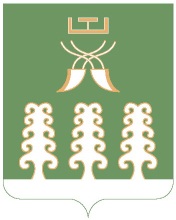 Администрация сельского поселенияШаранский  сельсоветмуниципального районаШаранский районРеспублики БашкортостанШаранский сельсовет Шаранского района Республики Башкортостанул. Красная,9, с.Шаран Шаранского района, Республики Башкортостан,452630Тел./факс(347 69) 2-20-43,e-mail:sssharanss@yandex.ruhttp://www.sharan.sharan-sovet.ru